                          防爆感烟（感温）火灾探测器产品型号：FBGY-YA3203一、产品描述   本产品为光电式感烟探测器（以下简称探测器）是采用烟雾中的颗粒折射红外光的原理探测火灾，电路主要由红外发射部分和接受部分组成，发射管与接收管置于光学迷宫中，光学迷宫可屏蔽外界杂散光的干扰，但不影响烟雾进入。在无烟状态下，只接收到很弱的红外光，当有烟雾进入时，由于散射作用，使接收光信号增强，当烟雾达到一定浓度时，可输出报警信号。为减少干扰及降低功耗，发射电器采用脉冲方式工作，可提高发射管使用寿命。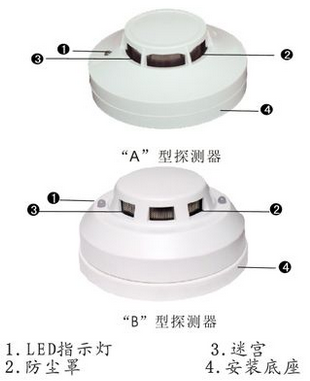 二、功能特点   本产品为非编码型烟雾探测器，具有一对开关量输出触点，可根据实际需要选择常开或常闭输出。正常工作时，指示灯每隔8秒闪烁一次；报警时，指示灯常亮，同时报警输出触点动作。1.断电复位/自动复位可选2.报警输出NC/NO可选3.9～35V无极性宽电压输入（交流、直流）4.联网输出/LED指示灯报警/蜂鸣器发声报警5.SMT工艺制造、稳定性强6.静态电流低，省电7.防爆、防尘、防虫、抗白光干扰设计8.金属屏蔽，抗射频干扰（20V/m-1GHz）三、技术参数工作电压：交直流9～35V防爆标志：Exib IICT6 Gb本安参数：Ui：DC28V，Ii：60mA，Ci：0μF，Li：0mH待机电流：16mA（继电器常闭）          3mA（继电器常开）报警电流：8mA（继电器常闭）          19mA（继电器常开）报警指示：红色LED常亮传感器：红外光电传感器工作温度：-10°C～+50°C环境温度：最大95%RH（五凝结现象）抗RF干扰：10MHz-1GHz 20V/m报警输出：常开/常闭可选，接点容量DC28V100mA复位方式：自动复位/断电复位可选覆盖区域：当空间高度为6m-12m，一个探测器的保护面积对一般保护现场而言为80平方米；空间高度为6m以下时，保护面积为60平方米。具体参数应以火灾自动报警器系统设计规范GB50116-98为准。执行标准：GB4716-2005，EN54-7 、GB3836.1-2010、GB3836.4-2010.灵敏度：0.5db/m（±0.1db/m）四、产品安装1.选择合适的安装位置，一般安装于探测器覆盖区域中央的天花板上。2.将电源线、信号线与安装底座相连（安装底板“1”和“2”为电源无极性输入；“3、4”为报警输出触点）。3.红色两位拔码开关说明：3.1.红色拔码开关上数字“2”对应的是KT控制开关；3.2.红色拔码开关上数字“1”对应的是RST控制开关。KT报警输出设置3.3.当KT开关拔至字母“ON”方向时，继电器常开；3.4.当KT开关拔至数字“2”方向时，继电器常闭。RST报警方式：3.5.当RST开关拔至字母“ON”方向时，断电复位；3.6.当RST开关拔至数字“1”方向时，自动复位。4.跳线说明：KT报警输出设置：C-B短接继电器常开                B-A短接继电器常闭RST报警方式：C-B短接是断电复位             B-A短接是自动复位备注：常开/常闭、断电复位/自动复位，在产品上有用红色两位拔码开关或3PIN排针跳线帽短接其中的一种方式：如果是红色拔码开关，就参与“产品安装第3条”。如果是3PIN排针跳线帽短接，就参与：“产品安装第4条”。5.用螺丝将安装底座固定在天花板上。6.将探测器底端的定位凸点对准安装底座的定做凹槽顺时针旋转即可安装好探测器。五、注意事项1.探测器应注意防尘，防尘罩必须在工程正式投入用后方可摘下。2.在探测器周围0.5m内，不应有遮挡物。3.探测器至空调送风孔边的水平距离不应小于1.5m。4.探测器至墙壁、梁边的水平距离不应小于0.5m。5.在宽度小于3m的内走道顶棚上设置探测器时，宜居中布置。探测器的安装间距不应超过15m，探测器据端墙的距离不应大于控制器安装间距的一半。6.探测器宜水平安装，如必须倾斜安装时，倾斜角度不应大于45度。7.探测器底座应安装牢固其导线连接必须可靠。8.建议每半年应进行一次模拟火警试验，测试探测器是否工作正常。